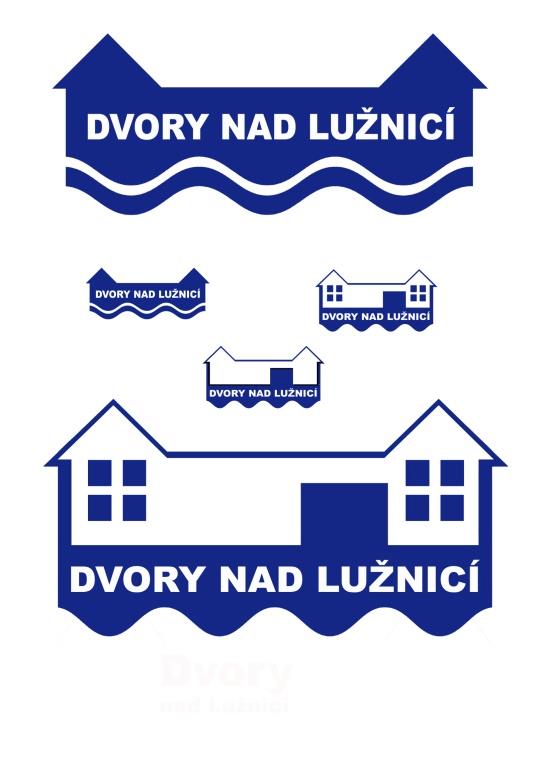 O b e c    D v o r y   n a d   L u ž n i c í                                                                 378 08 Dvory nad Lužnicí 63           IČO 00477001, DS uz2ayqx, e-mail: info@obecdvory.cz  tel. 384 784 055  Zápis   č. 22/2020 ze zasedání Zastupitelstva obce Dvory nad Lužnicí konaného dne 26.11.2020Místo konání	: 	Dvory nad Lužnicí – obecní úřadZačátek		:	17:30 hodin Zasedání řídil	:	MgA Matouš Řeřicha, místostarosta obcePřítomni	:	viz prezenční listinaOmluven	:	Ing. Tomáš TrsekNeomluven	:	-Zapisovatel	:	Lenka Machová SchmidtováOvěřovatelé zápisu:	Mgr. Květoslava Kulatá, Jakub Macho	Místostarosta přivítal přítomné a konstatoval, že je přítomna nadpoloviční většina členů zastupitelstva a Zastupitelstvo obce je usnášeníschopné k přijímání usnesení. Místostarosta navrhl zapisovatele a ověřovatele zápisu, kteří byli Zastupitelstvem obce jednohlasně schváleni.Oznámení o zasedání Zastupitelstva obce bylo zveřejněno na úřední i elektronické desce obecního úřadu dne 16.11.2020Následně přistoupil k programu zastupitelstva a vyzval členy o další návrhy či změny programu. Poté nechal o návrhu programu hlasovat, jehož podoba byla všemi přítomnými členy zastupitelstva schválena:ProgramPoplatek za vodné pro rok 2021Plán inventur 2021Schválení smlouvy E.ONNávrh rozpočtu 2021Různé1 . Poplatek za vodné pro rok 2021Zastupitelstvo schválilo poplatek za vodu pro rok 2021 ve výši 26 Kč/m3. Hlasování: 	6 pro			0 zdržel se			0 proti2. Plán inventur – inventarizační komiseSložení inventarizační komise dle plánu inventur. Zastupitelstvo obce vzalo informaci na vědomí.3. Schválení smlouvy č. 1030054755/001 E.ONZastupitelstvo schvaluje smlouvu o zřízení věcného břemene.Hlasování: 	6 pro 			0 zdržel se 			0 proti4. Návrh rozpočtu 2021Místostarosta vyzval zastupitele, aby podali náměty do rozpočtu na rok 2021.Návrh rozpočtu obce na rok 2021 byl vzat zastupitelstvem na vědomí a bude vyvěšen v zákonné lhůtě.5. Různé- Termín příštího zasedání Zastupitelstva obce je 17.12.2020- Zastupitelstvo obce rozhodlo z důvodu aktuální situace týkající se SARS-CoV-2 a bezpečnosti zrušit narozeninové návštěvy zastupitelů obce v měsících prosince a ledna.U s n e s e n íze zasedání zastupitelstva obce Dvory nad Lužnicí konané dne 26.11.2020108. Zastupitelstvo obce schvaluje navýšení ceny vodného pro rok 2021 ve výši 26 Kč/ m3109. Zastupitelstvo obce schvaluje smlouvu č. 1030054755/001 o smlouvě budoucí o zřízení věcného břemene.Ověřovatelé zápisu:                                                                                                    Mgr. Květoslava KulatáMacho Jakub                                                                                                         MgA Matouš Řeřicha , místostarosta